【徵才資訊】-台灣歐德傢俱股份有限公司職稱：助理設計師工作地點：依居住地分配上班時間：依公司規定工作內容：無經驗可培訓，以設計、銷售系統傢俱為主，依業主需求從系統介紹、工地丈量、繪圖、監工等..為業主服務薪資待遇：24K-40K職稱：工程技師學徒工作地點：依居住地分配上班時間：日班工作內容：1.系統傢俱/木地板組裝。
                      2.需自備交通工具。
                      3.無經驗但對居家裝潢有興趣，想培養專業技能，歡迎加入歐德集團！薪資待遇：24K-30K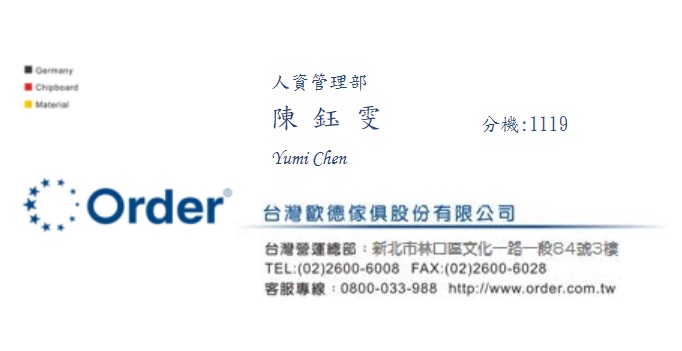 